                               Приложение к письмуот___________________ № _______________Инструкция для подключения к совещанию, которая состоится 15.05.2020г. в 13:00Ссылка для регистрации участника к видеоконференцсвязи:https://events.webinar.ru/28440457/6546417Перед подключением к совещанию, необходимо в поле «Имя Фамилия» указать краткое наименование региона или учреждения, которое Вы представляете. 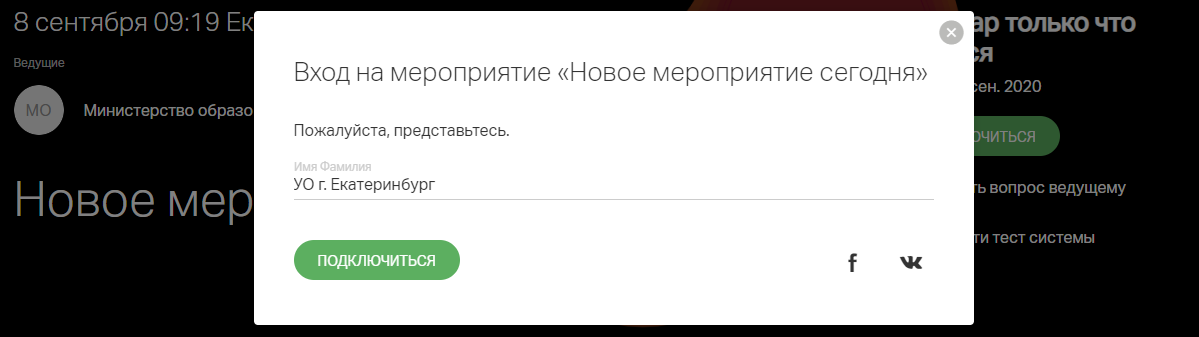 После входа в мероприятие, если не было предусмотрено предварительной регистрации, необходимо зарегистрироваться в чате, оставив сообщение о том, какой регион или учреждение принимает участие в совещании, ФИО и должность участника.Требования к сети:			Необходимые IP-адреса:			Порты и протоколы*:37.130.192.0/22					80/TCP; 443/TCP; 1935/TCP185.45.80.0/22 * Необходимо разблокировать доступ для всего протокола TCP, а не только для HTTP(S). Сервис может некорректно работать при использовании proxy-серверов и других специфичных ограничений.Рекомендуемая свободная ширина интернет-канала: HD (1280x720, 30 кадр./с) - 2500 Кбит/сТребования к оборудованию пользователя:Процессор: Intel Core i3 3-го поколения или аналогичныйОперативная память: 4 ГБРазрешение экрана: 1024x768Аудио- и видео- устройства:Наушники или колонки (для просмотра вебинара)Гарнитура или подключаемый спикерфон с функцией шумо/эхоподавления (для голосового общения с участниками вебинара)Веб-камера (для видео диалога с участниками вебинара)Требования к программному обеспечению пользователяОперационная система:Минимальные поддерживаемые версии: Windows 7, macOS 10.10, iOS 10, Android 4.4Работа сервиса в ОС семейства Linux не гарантируется и возможна с ограничениями, например, недоступна демонстрация экрана. БраузерПоследние на текущий момент версии: Google Chrome, Apple Safari, Mozilla Firefox, Яндекс.БраузерРабота в этих и других версиях браузеров возможна, но не гарантируется: Opera, Microsoft Edge 41+, Microsoft Internet Explorer 11+Adobe Flash Player:Минимальная требуемая версия Adobe Flash Player 12При использовании технологии WebRTC наличие плагина Flash не требуется. Как зарегистрироватьсяШаг 1. Откройте письмо со ссылкой на регистрациюШаг 2. Нажмите на кнопку “Перейти к вебинару”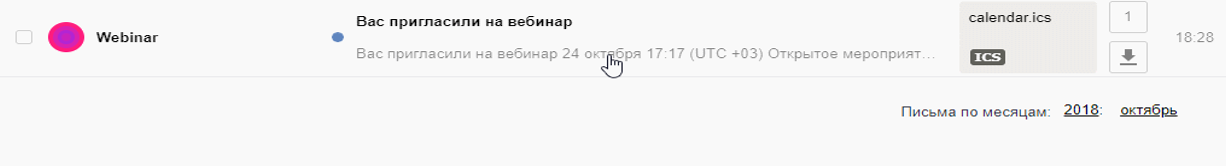 Шаг 3. Заполните все поля регистрационной формы: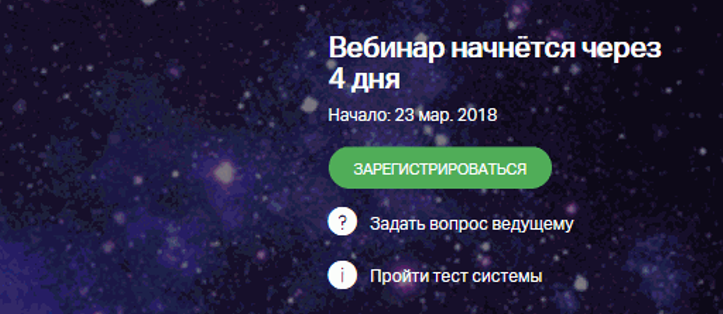 Шаг 4. В указанное дату и время нажмите на кнопку “Перейти к вебинару” в одном из писем приглашений:Инструкция для участников, выходящих в эфирЕсли Вас просят выйти в эфир:1. Нажмите "Выйти в эфир", которая расположена в правом верхнем углу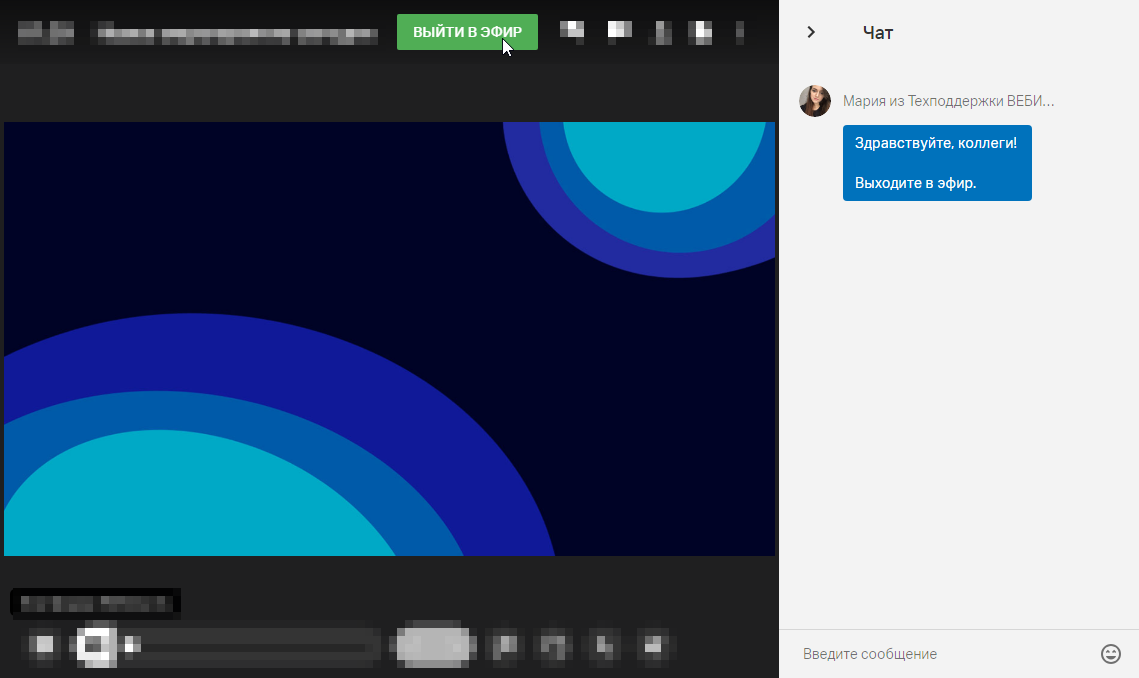 2. Нажмите "Разрешить"Разрешите использование камеры и микрофона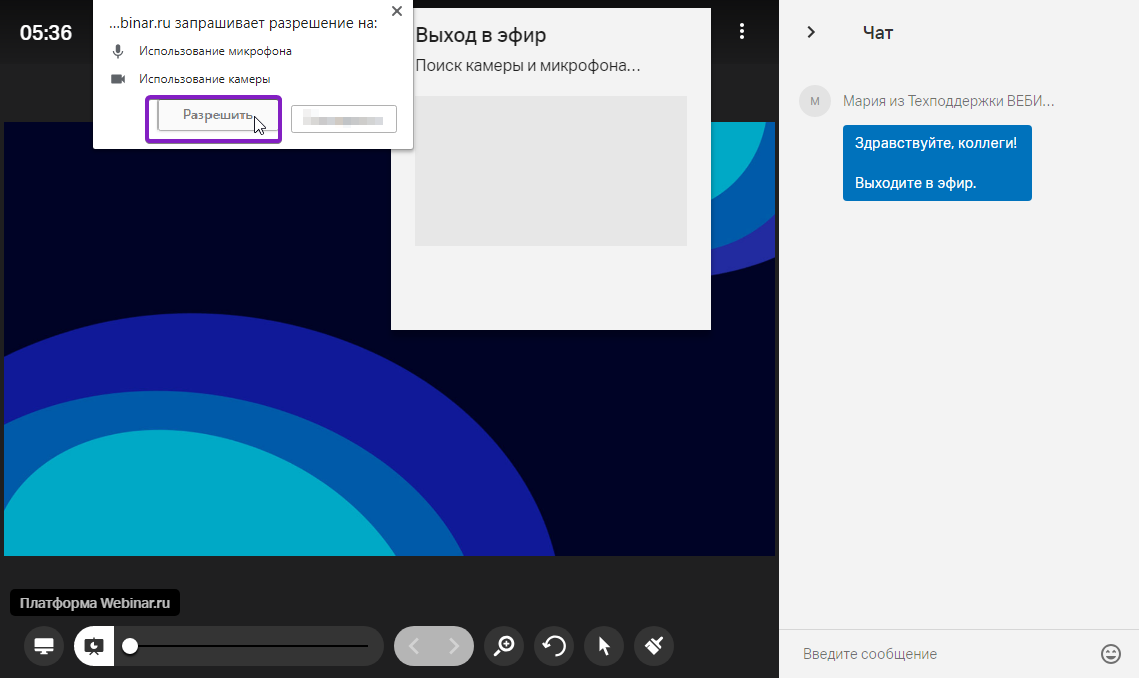 3.Настройте параметры камерыВыберите качество видео или отключите его: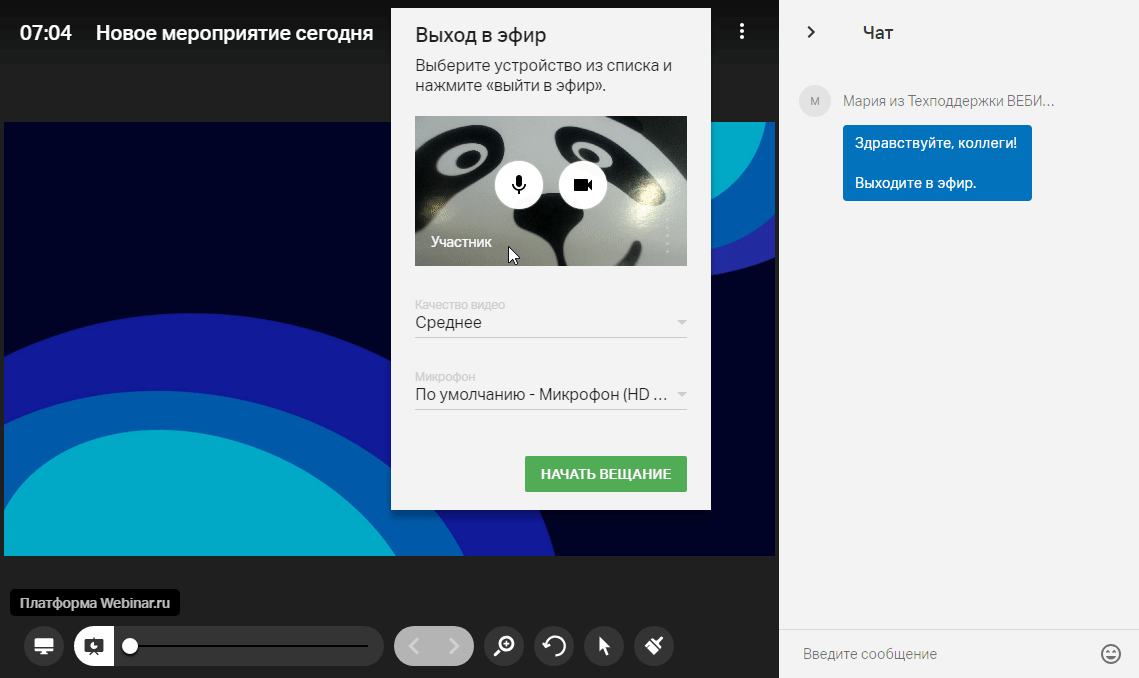 4. Настройте параметры звукаВыберите нужный микрофон из списка. Индикатор звука начнет заполнятся: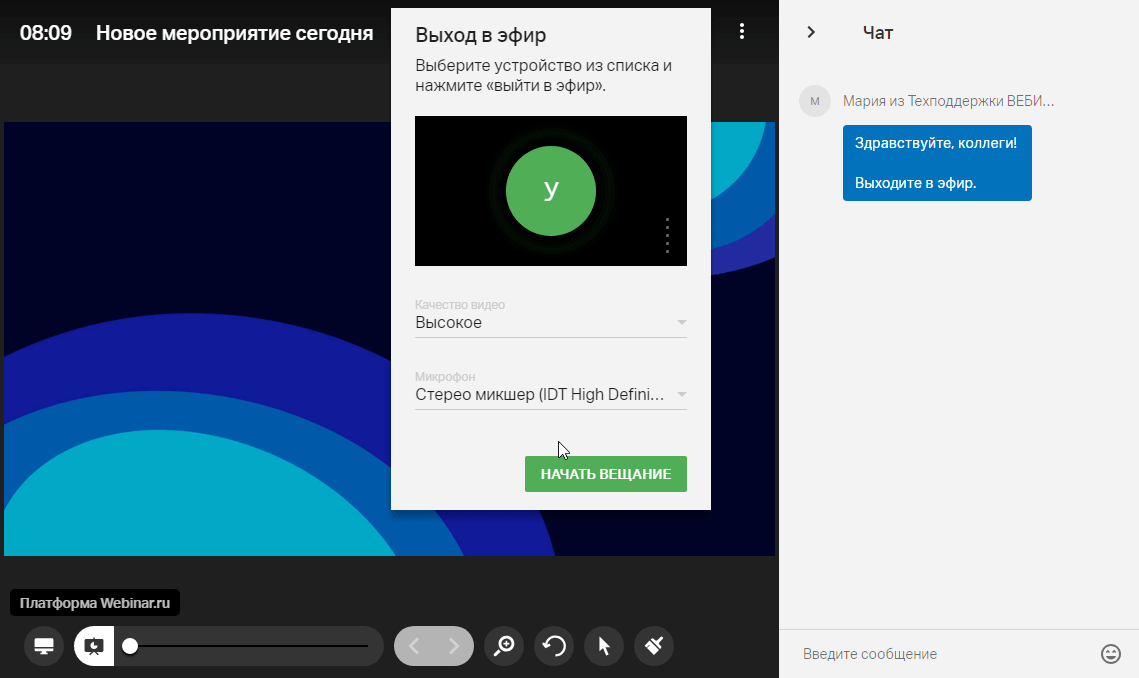 5. Нажмите кнопку "Начать вещание":Более подробные инструкции расположены по адресу:https://help.webinar.ru/ru/collections/161580-помощь-участнику-вебинара